 Fewer than 200 serious injuries and deaths on our roads by 2026Towards Zero Tasmanian Road Safety Strategy 2017–2026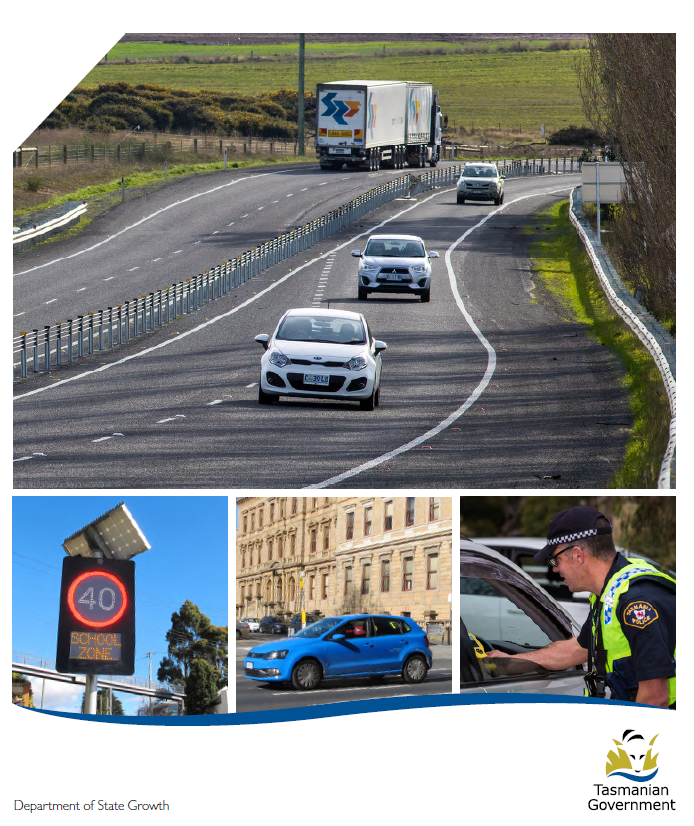 Progress on meeting Towards Zero Strategy targetsThe key interim target for the Towards Zero – Tasmanian Road Safety Strategy 2017-2026 (Towards Zero Strategy) is to reduce the number of annual serious injuries and deaths on Tasmanian roads to fewer than 200 by 2026.  This is an ambitious target of 100 fewer serious casualties per year than for the period 2012-2016 (annual average) and will move us towards the long-term goal of zero serious casualties on Tasmanian roads.Serious CasualtiesThe number of serious casualties in 2017 was 303, compared to 318 in 2016, a 4.7 per cent decrease. The 2017 figure of 303 is a 0.2 per cent increase on the five year serious casualty average of 302.4 (2012-2016).Fatalities In 2017, there were 35.fatalities on Tasmanian roads which is one fewer than the number recorded in 2016 The figure of 35 fatalities in 2017 is a 4.2 per cent increase on the five year fatalities average of 33.6 (2012-2016). 2018 YTDThere have been 79 serious casualties (12 fatalities and 67 serious injuries) to 31 March 2018, a decrease of 14.1 per cent on the same period last year of 92 serious casualties (5 fatalities and 87 serious injuries) and a decrease of 16.5 per cent on the five year average of 94.6 serious casualties.Serious Casualties Tasmania – Annual Count and Towards Zero Target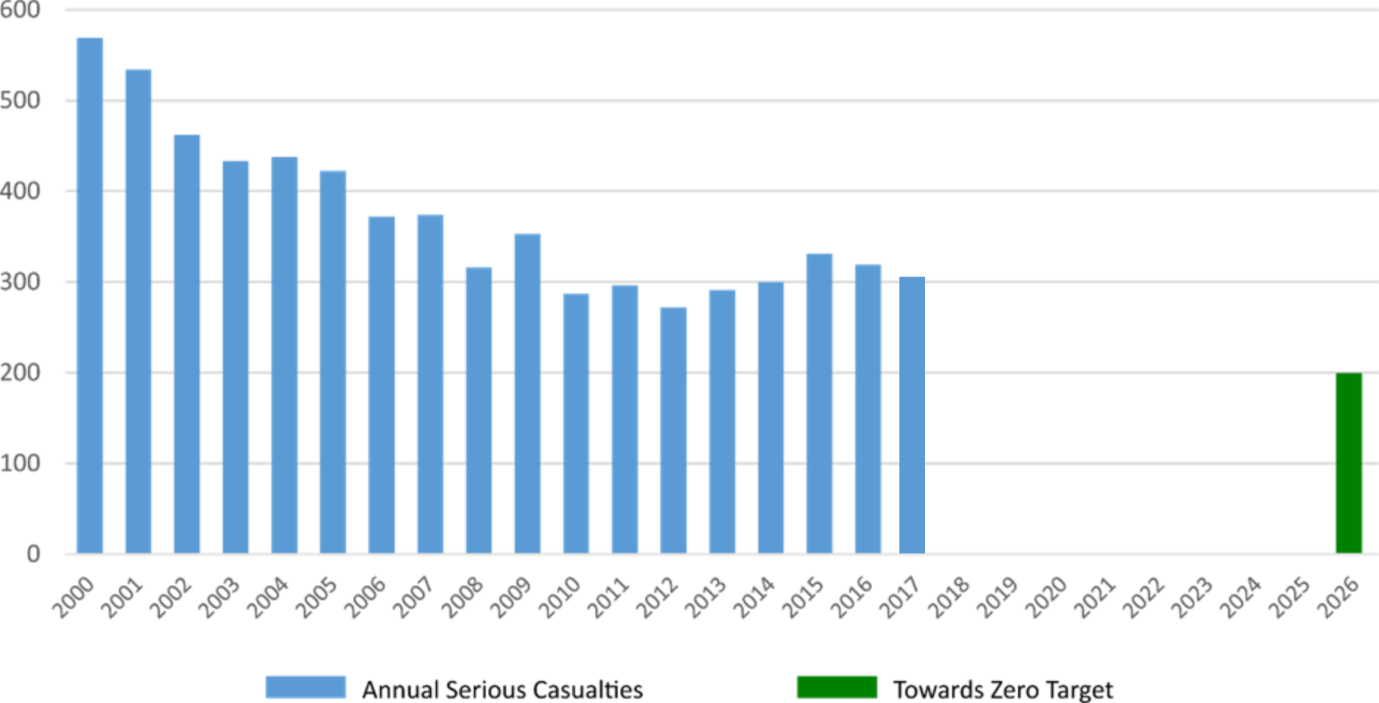 Annual fatalities – Rate per 100,000 populationNote: NT omitted from chart for clarity purposes. Progress on meeting MAIB targetsMotor Accidents Insurance Board (MAIB) injury statistics show the number of fatalities and the level of claims for serious injuries on our roads.Various claim reduction targets are specified in the Memorandum of Understanding between the Department of State Growth (State Growth) and the MAIB.  Progress against high level targets is shown below, expressed as 12 month moving totals.Fatalities – 12 Month Rolling Total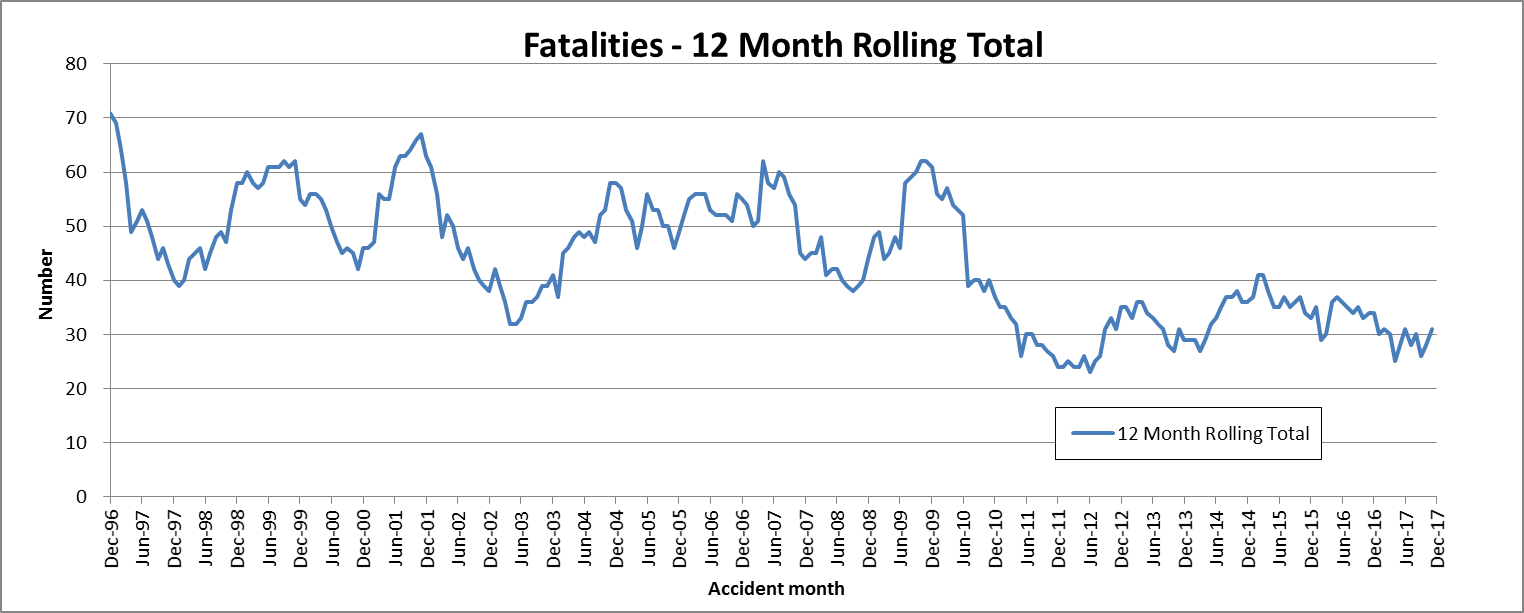 Total Serious Claims – 12 Month Rolling Total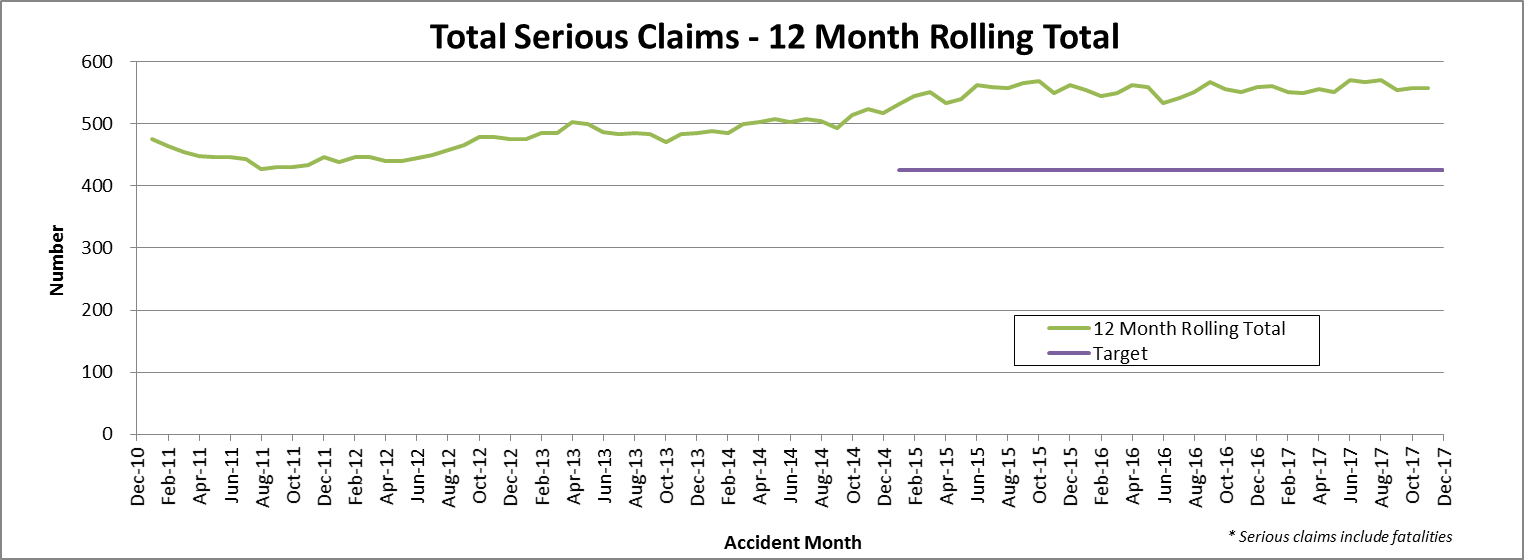 StatisticsSerious Casualties by Quarter by Age Group – 12 period moving average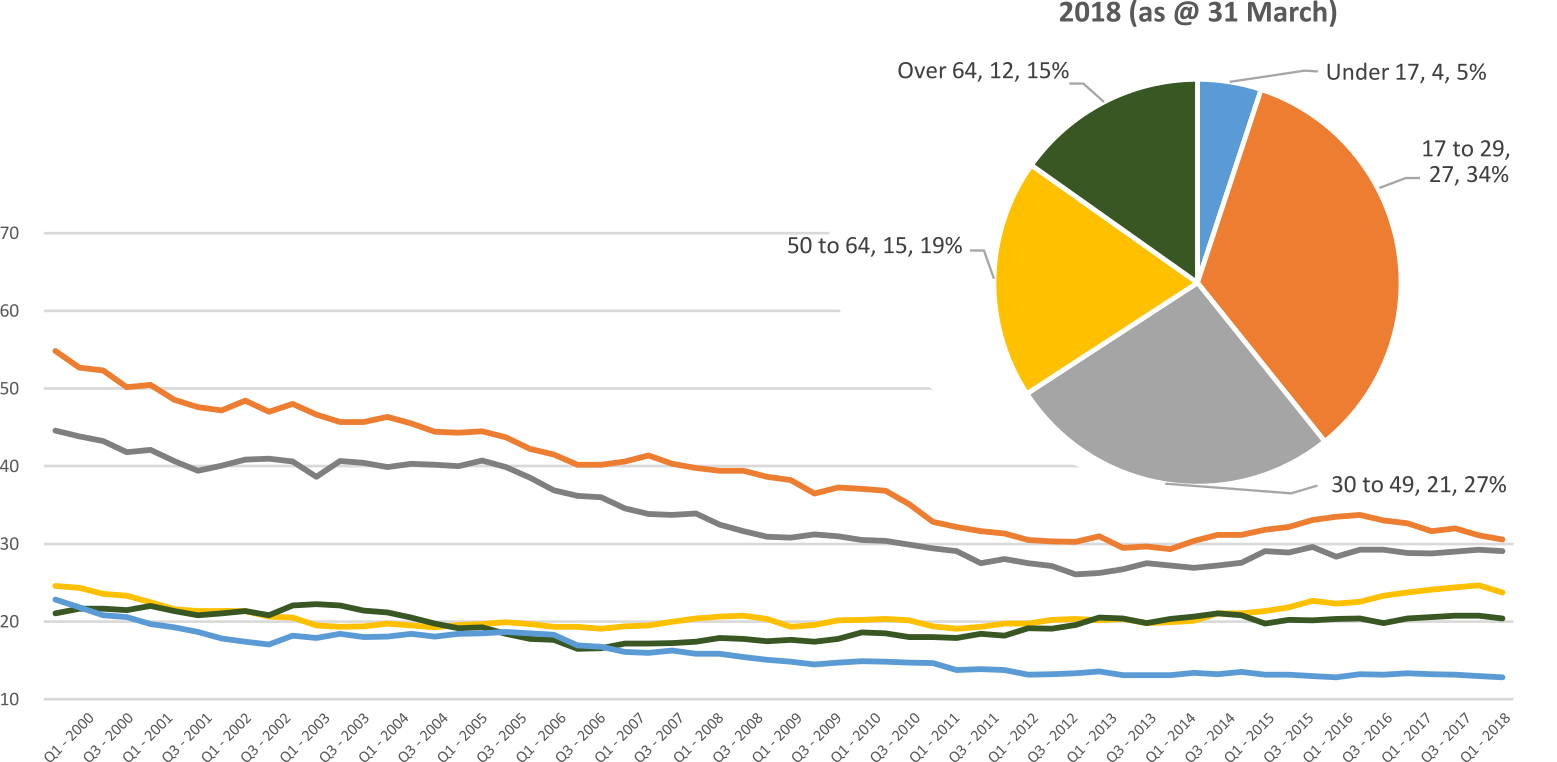 Serious Casualties by Quarter by Gender – 12 period moving average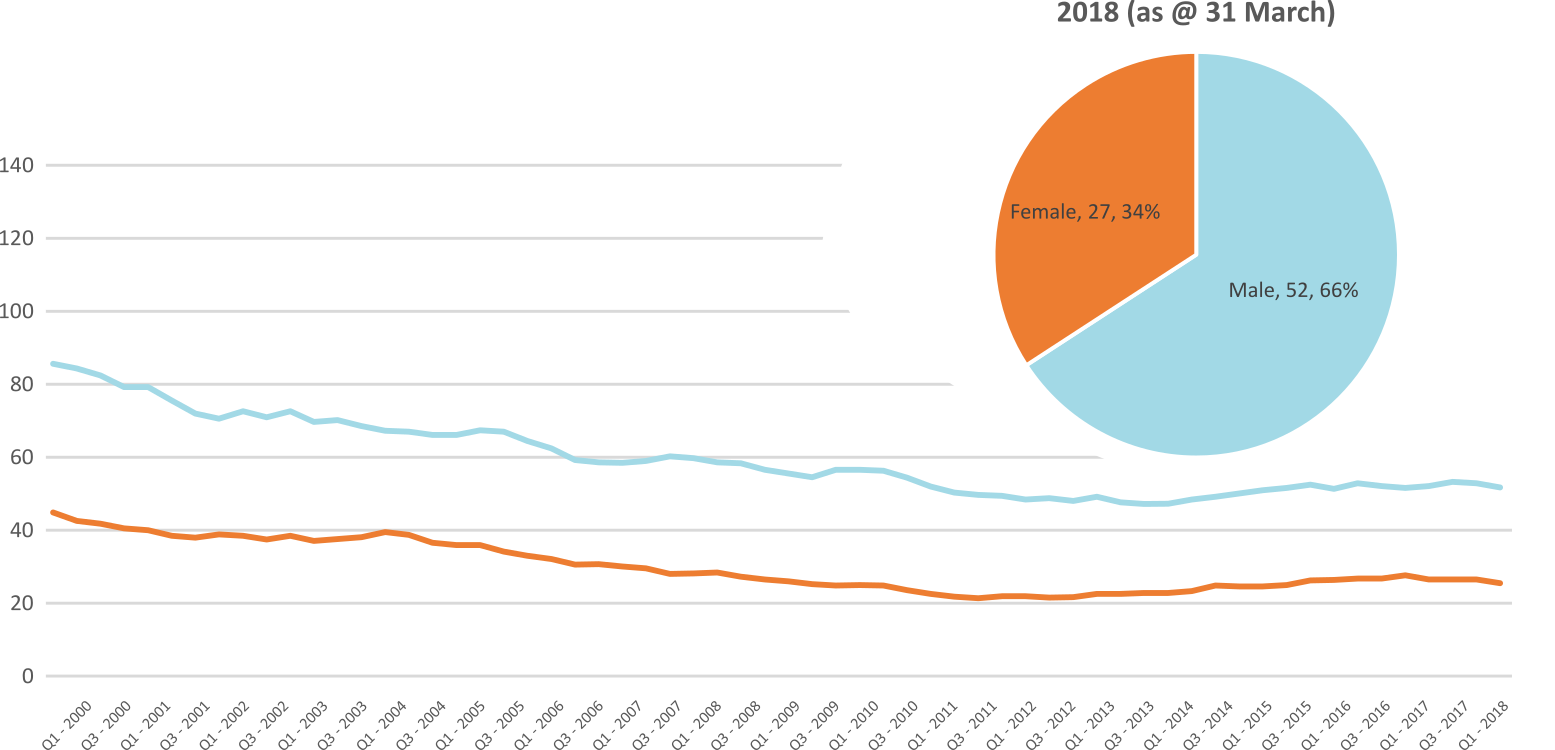 Serious Casualties by Quarter by Road User Type – 12 period moving average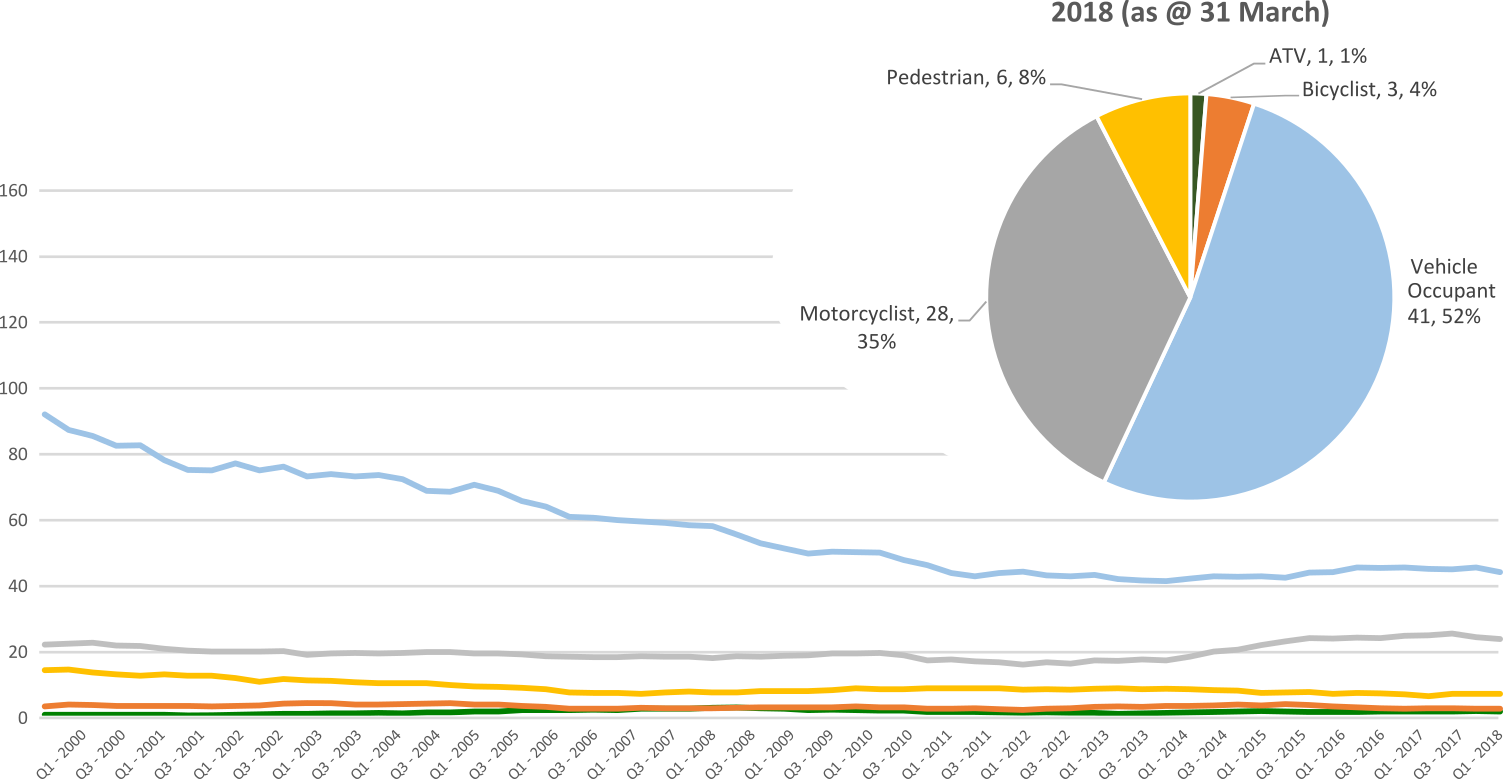 Serious Casualties by Quarter by Speed Zone – 12 period moving average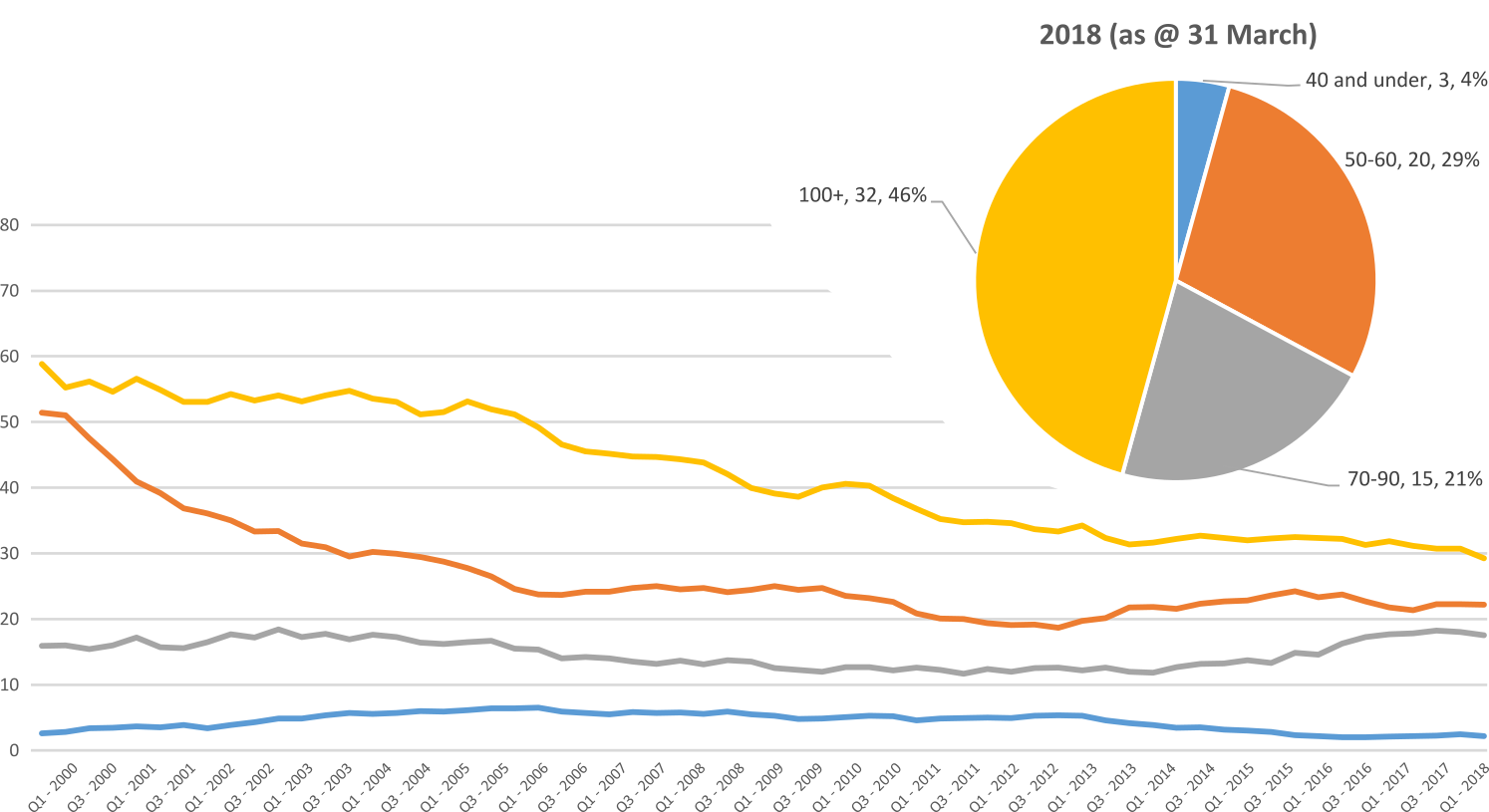 Pie chart excludes serious casualties where speed zone is recorded as ‘not known’Serious Casualties by Quarter by Crash Type (DCA) – 12 period moving average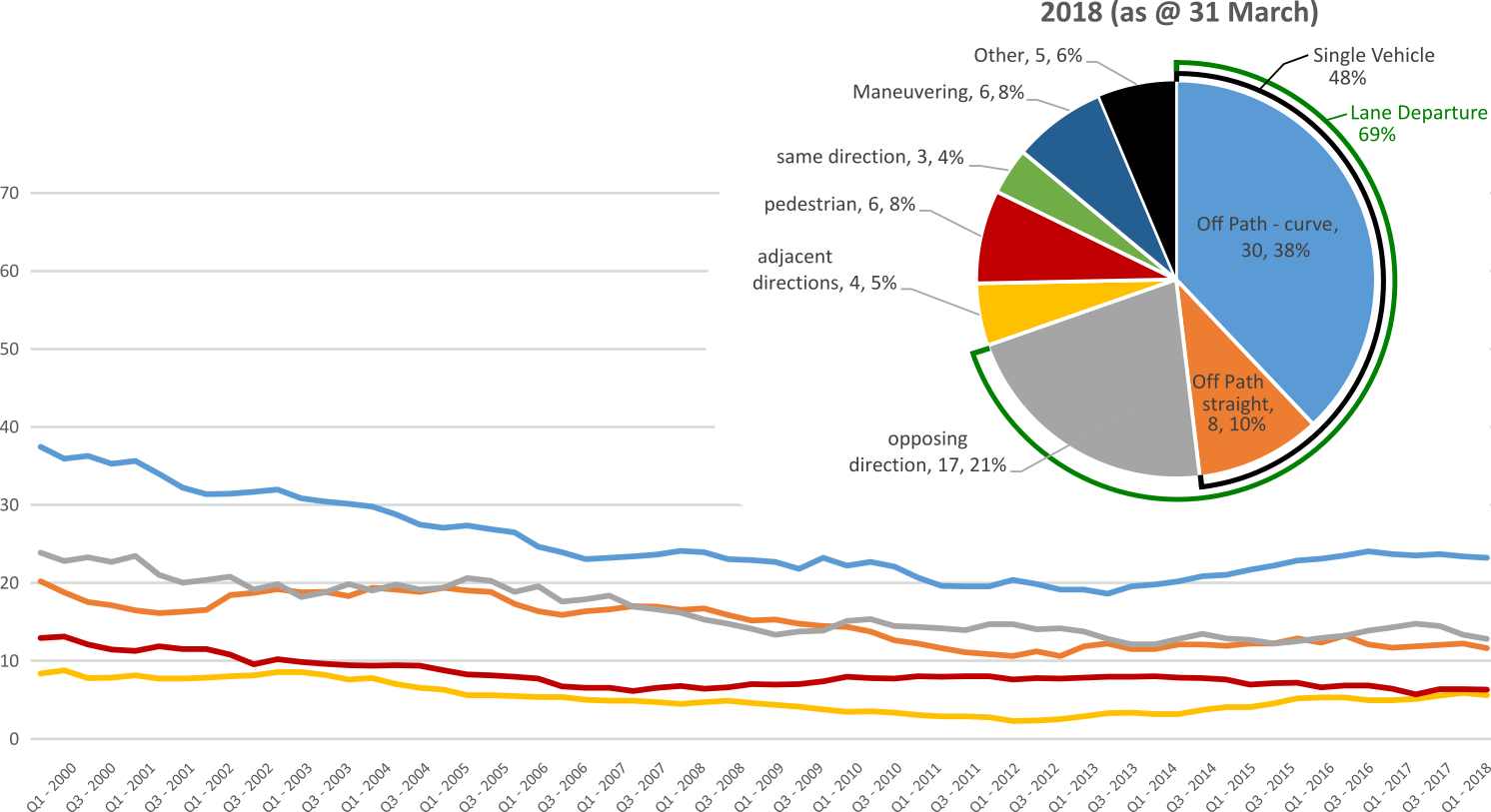 Other includes crash types: on-path (1.3%), overtaking (2.5%), passenger & miscellaneous (2.5%)Serious Casualties by Quarter by Urban/Non-Urban – 12 period moving average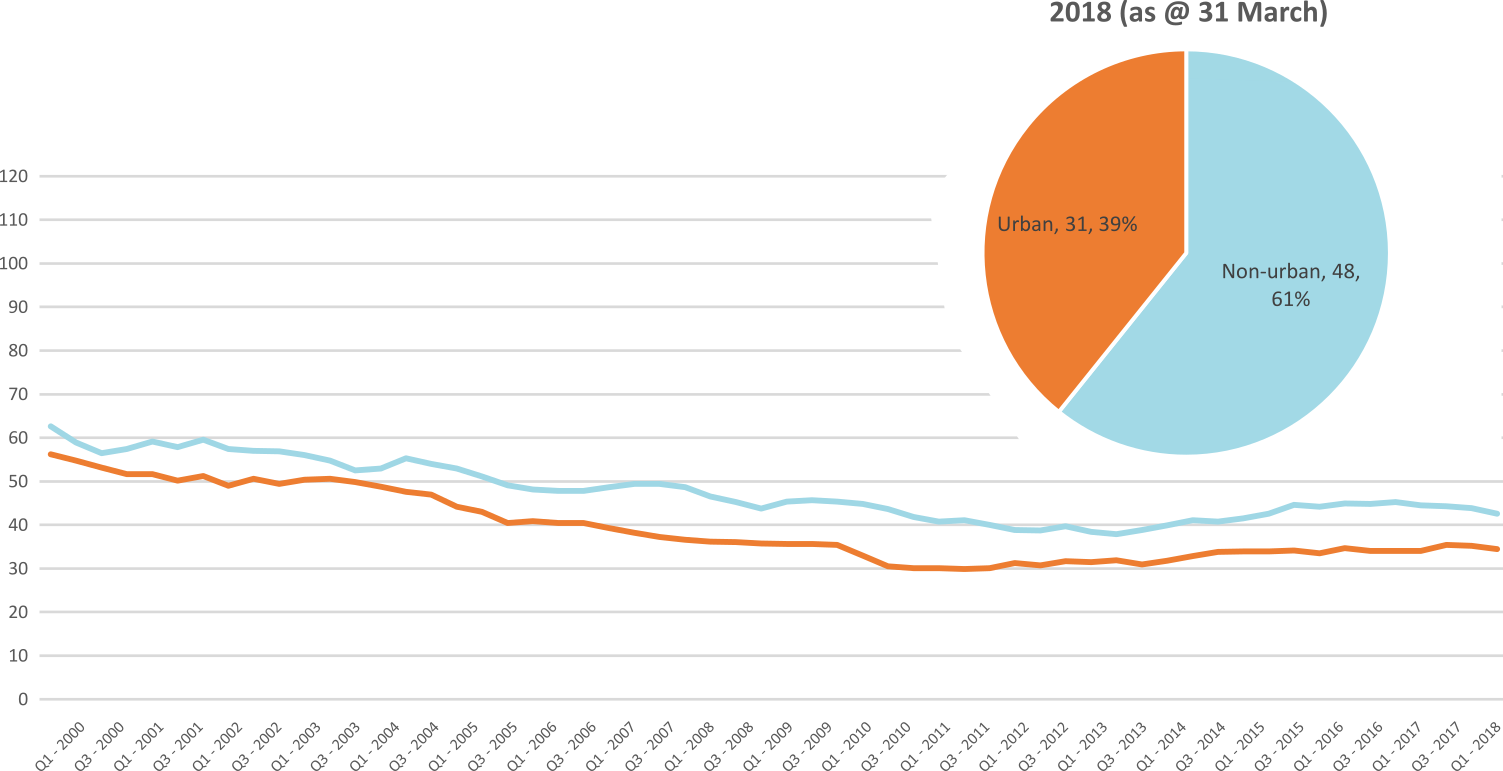 Based on the Australian Bureau of Statistics’ ‘significant urban area’ geographic definition. Serious Casualty locations as @ 31 March 2018 (Black = Fatality, Red = Serious Injury)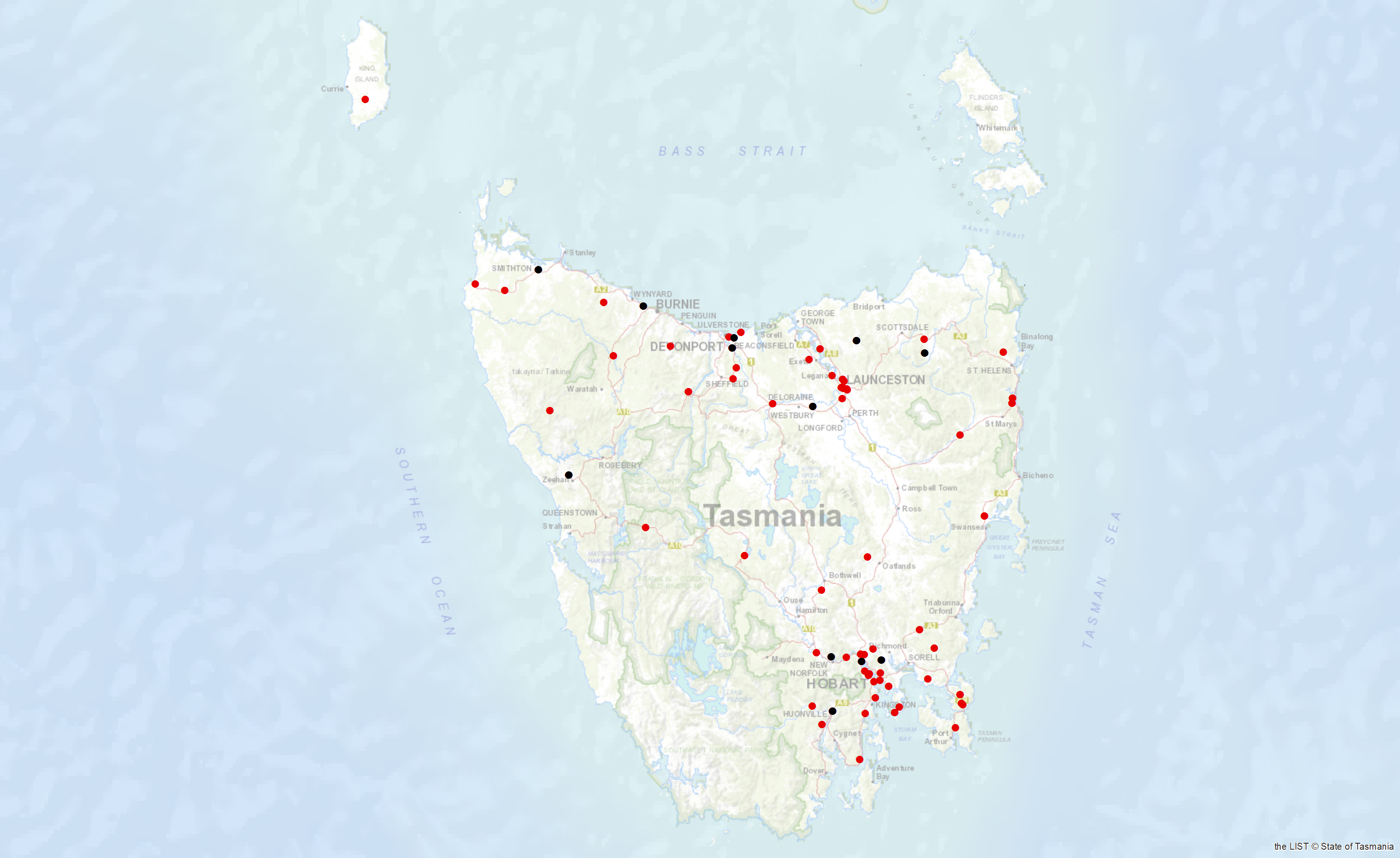 Priority Actions 2017-2019Improve the Graduated Licensing System to reduce serious casualties for young road users (17-25 year olds).Introduce safety initiatives to reduce motorcyclist serious casualties.Promote safer road user behaviour through education and enforcement.Reduce run-off-road and head-on crashes through improved infrastructure.Reduce the severity of intersection crashes through improved infrastructure treatments.Embrace safe system thinking in road design.Reduce serious casualties through improved delineation such as line marking.Improve the star rating of Tasmania’s vehicle fleet to include vehicles with better safety features.Increase the number of motorcycles with ABS.Introduce more appropriate speed limits to reduce serious casualties.Increase enforcement through technology to reduce speed related serious casualty crashes.Progress on projects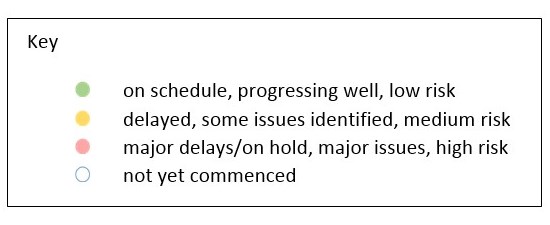 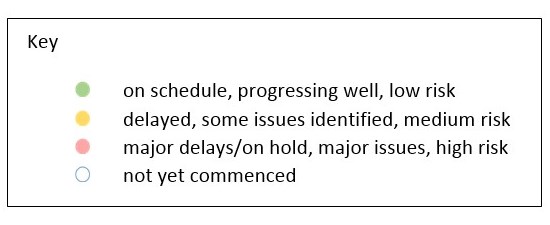 Action Plan 2017-2019Road Safety Work ProgramOtherFundingRoad Safety Levy OverviewAs at 31 March 2018MAIB Funding As at 31 March 2018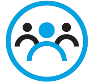 Safe Road Users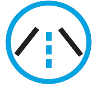 Safe Roads and Roadsides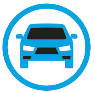 Safe Vehicles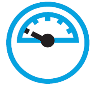 Safe Speeds  Safe Road Users  Safe Road Users  Safe Road Users  Safe Road Users  Safe Road UsersProjectResponsibilityStatusMilestones achievedMilestones plannedMilestones plannedComments BudgetLife of project$YTD2017/18$GLS ImplementationFollowing on from GLS Review Road Safety, State GrowthStage 2 of the GLS Implementation has commenced. On 18 March 2018 the Steering Committee endorsed the proposed changes to the GLS Project Plan Stage 2 Implementation, Communication Strategy, contracting an expert technical consultant and the approach to procurement for the development of the integrated learning platform, branding, public education campaign and resources and materials.A package will be prepared for Cabinet on the recommended changes to the GLS and pathway for implementation.Concurrently, work is being progressed on the tender package for the development of a digital platform, brand and public education activity also consulting with relevant internal and external stakeholders on the proposed GLS changes. A package will be prepared for Cabinet on the recommended changes to the GLS and pathway for implementation.Concurrently, work is being progressed on the tender package for the development of a digital platform, brand and public education activity also consulting with relevant internal and external stakeholders on the proposed GLS changes. Stage 2 will have many phases that include communication, consultation and procurement. These will inform the development of the new GLS.    3,000,0001,357New motorcycle training and assessment programRegistration & Licensing, State GrowthThe progressive roll out of the new Motorcycle and Assessment Program has concluded with the commencement of the Program in the North on 8 January 2018.A transitional training program has been implemented in all regions.The new training film demonstrating the safety benefits of the new Program and the top 5 motorcycle crashes has been developed and released.The communication strategy has been finalised including contacting all existing motorcycle learner licence holders affected by the transitional arrangements in the all regions.Finalise the development of the auditing and compliance monitoring framework and resourcing structure.Commence scoping the Longitudinal Study that will look to evaluate the new Program and any potential linkages to crash statistics in the future.Implementation of the electronic results portal, scheduled for April/May 2018. The results portal interfaces directly with the Motor Registry System to enable instant result reporting for licencing upgrades and provides real time confirmation of licensing eligibility. Finalise the development of the auditing and compliance monitoring framework and resourcing structure.Commence scoping the Longitudinal Study that will look to evaluate the new Program and any potential linkages to crash statistics in the future.Implementation of the electronic results portal, scheduled for April/May 2018. The results portal interfaces directly with the Motor Registry System to enable instant result reporting for licencing upgrades and provides real time confirmation of licensing eligibility. Implementation Project complete.The Grant Deed established to fund the transitional arrangements is ongoing until end 2019.810,000612,765Protective gear for motorcyclistsRoad Safety, State GrowthThe recently produced Motorcycle Protective Gear video and supporting collateral has now been incorporated into the new Motorcycle Training and Assessment Program.  Every learner will watch the video and receive a supporting brochure.    Additional collateral has been distributed State-wide to motorcycle retailers.Project complete.75,000 39,965Towards Zero Enforcement Project - Introduce rear-facing automated speed camerasTasmania PoliceDecision made to seek cost estimate to reconfigure existing fixed camera asset and convert some locations to rear-facing.No new fixed speed camera locations identified or recommended. Submit costing of proposed reconfiguration to RSAC for consideration.Submit costing of proposed reconfiguration to RSAC for consideration.132,000To review 5 projects132,000Towards Zero Enforcement Project - Increased motorcycle-focused enforcementTasmania PoliceProject commenced. Reviewed motorcycle related strategies from other jurisdictions.Discussed project at Senior Traffic Officers (STO) meeting.Assess motorcycle related crash data.Liaise with police at District level to identify high-risk motorcycle road sections, behaviours, potential enforcement strategies etc.Draft District specific motorcycle enforcement strategies.Assess motorcycle related crash data.Liaise with police at District level to identify high-risk motorcycle road sections, behaviours, potential enforcement strategies etc.Draft District specific motorcycle enforcement strategies.As enforcement is managed at the level of District, future motorcycle enforcement activities need to align with current delivery model. 132,000To review 5 projectsTowards Zero Enforcement Project - Increased enforcement of high-risk behavioursTasmania PoliceProject brief approved by Tasmania Police.  Project yet to commence.132,000To review 5 projectsPromote safe behaviours through media campaignsEESC,Road Safety, State GrowthLong-term enforcement campaign to complement Police media activity during holiday periods launched in December.Long-term enforcement campaign to complement Police media activity during holiday periods launched in December.Funding approved by RSAC in May.Road Safety Levy funding$350,000 208,108Building Road Safety Knowledge in Tasmania – Community engagementRoad Safety, State GrowthThe Young Driver Symposium: a public forum focused on the overrepresentation of young drivers in road trauma in Road Safety Week. Community Road Safety Grants presentations for councils and key stakeholders. Two regional workshops that follow on from the Symposium to be held in Burnie and Launceston later in 2018. Two regional workshops that follow on from the Symposium to be held in Burnie and Launceston later in 2018. Funding approved by RSAC in March 2018 meeting. Minute to the Minister pending approval. $50,0000  Safe Roads and Roadsides  Safe Roads and Roadsides  Safe Roads and Roadsides  Safe Roads and Roadsides  Safe Roads and Roadsides  Safe Roads and RoadsidesProjectResponsibilityStatusMilestones achievedMilestones plannedComments BudgetLife of project$YTD2017/18$YTD2017/18$Flexible barrier installation programState Roads, State GrowthScoping and planning phase to identify suitable projects and locations underway. Identify sections of roads for treatment; scope and develop project plan.7.5 millionAudi-tactile line marking programState Roads, State GrowthScoping and planning phase to identify suitable projects and locations underway. Identify sections of roads for treatment; scope and develop project plan.7.5 millionShoulder sealing programState Roads, State GrowthScoping and planning phase to identify suitable projects and locations underway. Identify sections of roads for treatment; scope and develop project plan.7.5 millionImproved delineation on high risk roadsState Roads, State GrowthScoping and planning phase to identify suitable projects and locations underway. Identify sections of roads for treatment; scope and develop project plan.7.5 millionIntersection treatment programState Roads, State GrowthScoping and planning phase to identify suitable projects and locations underway. Identify sections of roads for treatment; scope and develop project plan.7.5 millionBuilding Road Safety Knowledge in Tasmania – Safe system thinking in road designRoad Safety, State GrowthSafe System Solution training courses (2 X Safe System Principles Courses and 1 X Safe System Application Course) held in Burnie and Launceston. Trainings targeted engineers and councils. Additional Safe System Solution Principles and Application Courses to be held in Hobart. The $50,000 noted above for Building Road Safety Knowledge in Tasmania – Community Engagement falls within this program.Funding approved by RSAC in March 2018 meeting. Minute to the Minister pending approval. 00  Safe Vehicles  Safe Vehicles  Safe Vehicles  Safe Vehicles  Safe Vehicles  Safe Vehicles  Safe Vehicles  Safe VehiclesProjectResponsibilityStatusMilestones achievedMilestones plannedComments BudgetLife of project$YTDYTDIncrease the number of motorcycles with ABSRoad Safety, State GrowthADR being introduced at a national level.  May undertake Government Vehicle Fleet Safety Policy ReviewRoad Safety, State GrowthProject planning and scoping completed.Review of the Government Vehicle Fleet Safety Policy complete. Proposed policy and recommendations endorsed by RSAC at 21 November 2017 meeting. In March 2018 the draft Cabinet package was sent out to all agencies for comment. Cabinet package going to Minister in April 2018. Expected that Cabinet will agree to the changes and implementation of the new policy effective from 1 July 2018. Cabinet package is now progressing through the clearance process. 0NANAGovernment Business Enterprise and State Owned Company Fleet ReviewRoad Safety, State Growth Promote vehicle fleet safety standards for commercial fleetsRoad Safety, State Growth  Safe Speeds  Safe Speeds  Safe Speeds  Safe Speeds  Safe Speeds  Safe Speeds  Safe Speeds  Safe SpeedsProjectResponsibilityStatusMilestones achievedMilestones plannedComments BudgetLife of project$YTD$YTD$Development of speed limit setting guidelinesRoad Safety, State GrowthAssessment of speed limits on 100km/h roadsRoad Safety, State Roads, State GrowthTowards Zero Enforcement Project - Review of point to point (P2P) speed cameras on high risk rural roadsTasmania PoliceCompleted extensive review of DIER Business Case.  Sites identified in Business Case no longer suited to Fixed P2P – various reasons.Defined ‘Site Determination Criteria’ for Fixed P2P defined.Applied criteria to road network to identify potential sites.No suitable sites identified. Focus has shifted to investigate the potential application of mobile P2P in Tasmania.Meet with providers of P2P technologies to better understand potential application in Tasmania.Mobile P2P is unproven technology in Australia, yet is considered the ‘way of the future’.  Mobile P2P will in theory provide a more flexible and effective means of fixed/average speed detection in Tasmania.  Recommendation is to monitor developments in technology and cost.132,000To review 5 projects132,000132,000Towards Zero Enforcement Project - Increased fixed speed cameras in urban areasTasmania PoliceCompleted extensive review of speed camera data.  High-crash frequency locations without speed cameras were identified.None were deemed suitable for new cameras – various reasons. No new fixed speed camera sites recommended.Recommendation is to reconfigure existing fixed speed camera asset. Proposed reconfiguration sent to current provider to workshop.Refine proposed reconfiguration with current provider. Develop indicative cost estimate.Submit cost estimate to RSAC.Cameras not effective at reducing crash frequency.Cameras are very effective at promoting compliance with sign-posted speed limit.Cost estimate for proposed reconfiguration only sent to current provider as the back-end systems and processes are a proprietary product i.e. an alternate provider would require an entirely new installation e.g. hardware, software. 132,000To review 5 projects132,000132,000Reducing Urban Arterial Speed Limits in Tasmania from 60km/h to 50km/h.Road Safety State GrowthProject planning and scoping completed. Remaining roads are low volume (aside from urban arterials) and may have less community support.Road safety benefit not immediate, but would be long term.On hold as not a priority project, but will be progressed as a demonstration of appropriate speeds.TBC  Safe Road Users  Safe Road Users  Safe Road Users  Safe Road Users  Safe Road UsersProjectResponsibilityStatusMilestones achievedMilestones plannedMilestones plannedComments BudgetLife of project$YTD$MAIP ReviewRoad Safety, State GrowthMAIP Review Report signed off by Steering Committee Commence implementation of recommendations.Commence implementation of recommendations.State Growth funded0Distance makes the Difference campaign Stage 2Road Safety, State GrowthPhase 2 has been well received. Good audience engagement through a managed Youtube campaign. Also TV, radio and bus back advertising.The campaign is scheduled to run through until March 2019.400,000244,884Implementation of minimum passing distance legislationRoad Safety, State GrowthLegislation commenced on 27 September 2017.Follow up road user survey planned for Apr 2018 to gauge public acceptance of new laws.Follow up road user survey planned for Apr 2018 to gauge public acceptance of new laws.400,000244,884ProjectResponsibilityStatusMilestones achievedMilestones plannedMilestones plannedMilestones plannedComments BudgetLife of project$YTD$Tourist road safety campaign – Phase 2 (2017-2019)Road Safety, State GrowthVisiting drivers’ website launched December 2017. 6 x 15 second films running in Hobart Airport and other key locations. Collateral continues to be distributed. Extending messaging through stakeholder networks. Seasonal worker campaign launched in December 2017.Second workshop with rental car companies and stakeholders planned for June 2018.Second Motorcycle workshop planned for June.Updating of international tourist material to be released in November 2018(date TBC).Second workshop with rental car companies and stakeholders planned for June 2018.Second Motorcycle workshop planned for June.Updating of international tourist material to be released in November 2018(date TBC).Second workshop with rental car companies and stakeholders planned for June 2018.Second Motorcycle workshop planned for June.Updating of international tourist material to be released in November 2018(date TBC).Good progress is being made with stakeholders,Productive meetings have taken place with the Tourism Visitor Information Network (TVIN), groups representing Bruny Island (DAP and BIAC) and a number of Councils.Feedback from stakeholders on the new website and other initiatives underway has been very positive.Two new motorcycle road safety films will go live in April 2018.650,000122,283Community Road Safety Grants ProgramRoad Safety, State GrowthCommunity Road Safety Grants open 23rd March. This will be the final round of funding under the original Election commitment on $200,000 per year over three years. Community Road Safety Grants open 23 March 2018 and close 20 April 2018.Funds will be delivered to successful applicants before the end of the financial year.Community Road Safety Grants open 23 March 2018 and close 20 April 2018.Funds will be delivered to successful applicants before the end of the financial year.Community Road Safety Grants open 23 March 2018 and close 20 April 2018.Funds will be delivered to successful applicants before the end of the financial year.Most acquittals from previous funding rounds are due and a report will be completed for RSAC at a later date.200,000p/a140,195Learner Driver Mentor Program and Driver Mentoring TasmaniaRoad Safety, State GrowthFunding was delivered to 16 LDMPs for 2017 - 2018.  An evaluation of the LDMP and DMT programs was conducted in November 2017. Recommendations from the evaluation will inform ongoing delivery of LDMP program beyond 2018.Next funding round to open 7 April 2018. Assessment of applications will take place in May and successful applicants will receive their funds by the end of the financial year.Next funding round to open 7 April 2018. Assessment of applications will take place in May and successful applicants will receive their funds by the end of the financial year.Next funding round to open 7 April 2018. Assessment of applications will take place in May and successful applicants will receive their funds by the end of the financial year.The Department is working to re-define the role of the DMT coordinator to address the systemic challenges faced by LDMPs listed in the evaluation report.500,000p/a702,000 approved for 2017/18.691,358Learner Driver Mentor Program evaluationRoad Safety, State GrowthAn evaluation of the LDMP and DMT programs was conducted in November 2017. Recommendations from the evaluation will inform ongoing delivery of LDMP program beyond 2018.The Department is working to re-define the role of the DMT coordinator to address the systemic challenges faced by LDMPs listed in the evaluation report.The Department is working to re-define the role of the DMT coordinator to address the systemic challenges faced by LDMPs listed in the evaluation report.The Department is working to re-define the role of the DMT coordinator to address the systemic challenges faced by LDMPs listed in the evaluation report.The Department is working to re-define the role of the DMT coordinator to address the systemic challenges faced by LDMPs listed in the evaluation report.50,00045,761RYDA programRoad Safety, State GrowthProgram funded to continue throughout 2017/18.Discussions with RSE have been successful and the future program will be more reflective of the Tasmanian landscape.  A meeting with Rotary is planned to discuss gaps in program delivery.Discussions with RSE have been successful and the future program will be more reflective of the Tasmanian landscape.  A meeting with Rotary is planned to discuss gaps in program delivery.Discussions with RSE have been successful and the future program will be more reflective of the Tasmanian landscape.  A meeting with Rotary is planned to discuss gaps in program delivery.75,0000Pedestrian safety package – Stage 1: Pedestrian Countdown Timers (PCTs) TrialState Roads, State GrowthAll Launceston sites operating January 2018.All Launceston sites operating January 2018.Final payments to be made next quarter.70,00025,425Pedestrian safety package – Stage 2State RoadsState GrowthRSAC has referred consideration of education about pedestrian distraction from mobile phones to the EESC.RSAC has referred consideration of education about pedestrian distraction from mobile phones to the EESC.430,0000Motorcycle safety package – infrastructure safety improvementsState Roads, State GrowthEngage safety specialist.300,00086,788Vulnerable Road User Program2013-2017State Roads, State GrowthTwo of the four outstanding projects completed – to be paid next quarter.Two of the four outstanding projects completed – to be paid next quarter.Final two projects to be completed next quarter.2,500,0001,892,793Vulnerable Road User Program2017-2022State RoadsState GrowthOne project underway.Grant deeds in process for three projects.One project underway.Grant deeds in process for three projects.Projects’ design plans to be finalised next quarter for 11 projects.2,500,0000Esk Main Road shoulder sealing, edge line marking and safety improvementsState Roads, State GrowthFinal seal and line marking to be done 2018-19 construction season.Overly high contract prices received; after site inspection State Roads decided to delay final seal to 2018-19 construction year to include in reseal program in order to get better pricing.Overly high contract prices received; after site inspection State Roads decided to delay final seal to 2018-19 construction year to include in reseal program in order to get better pricing.5,860,0005,085,666Lyell Highway, south of Hamilton shoulder sealingState Roads, State GrowthFinal seal and line marking completed – to be paid next quarter.Final seal and line marking completed – to be paid next quarter.1,272,000)1,097,696Lyell Highway Ouse to Strickland RoadState RoadsState GrowthConstruction started early January.Construction started early January.Construction be completed by end April.$4,000,0002,458,753Midland Highway Safety ImprovementsState Roads, State GrowthProjects progressing on the 10 year infrastructure upgrade.Projects progressing on the 10 year infrastructure upgrade.Continuation of projects.20,000,00014,115,733  Safe Vehicles  Safe Vehicles  Safe Vehicles  Safe Vehicles  Safe Vehicles  Safe Vehicles  Safe Vehicles  Safe VehiclesProjectResponsibilityStatusMilestones achievedMilestones plannedComments BudgetLife of project$YTD$YTD$ANCAP supportRoad Safety, State Growth2016/17 payment2017/18 payment 12,000 p/a11,85111,851  Safe SpeedsN/A.  There are no current Safe Speed projects under the Road Safety Work Program.N/A.  There are no current Safe Speed projects under the Road Safety Work Program.ProjectResponsibilityStatusMilestones achievedMilestones plannedComments BudgetLife of project$YTD$RSAC and Towards Zero Strategy supportRoad Safety, State GrowthFunding for Manager RSAC Secretariat, Senior Project Officer TEB, Chair and Expert sitting fees and operation of RSAC.Funding for Manager RSAC Secretariat, Senior Project Officer TEB, Chair and Expert sitting fees and operation of RSAC.Funding for Manager RSAC Secretariat, Senior Project Officer TEB, Chair and Expert sitting fees and operation of RSAC.Up to 400,000p/a211,984MAIP Transitional arrangementsRegistration & Licensing, State Growth3,300,00093,482Lane filtering for motorcyclistsRoad Safety, State GrowthLegislation commenced on 29 January 2018.Updates to the Road Rules Book and Driver Knowledge Test by June 2018.30,00027,935Discretionary Activities FundRoad Safety, State GrowthRedevelopment of RSAC WebsiteRedevelopment of RSAC WebsiteRedevelopment of RSAC Website250,0004,125Discretionary Activities FundRoad Safety, State GrowthRoad TorqueRoad TorqueRoad Torque250,00030,662Discretionary Activities FundRoad Safety, State GrowthSafe System Infrastructure WorkshopSafe System Infrastructure WorkshopSafe System Infrastructure Workshop250,00035,486Discretionary Activities FundRoad Safety, State GrowthRoad Safety Week Road Safety Week Road Safety Week 250,0006,230Discretionary Activities FundRoad Safety, State GrowthCapacity BuildingCapacity BuildingCapacity Building250,00016,253Discretionary Activities FundRoad Safety, State GrowthLDMP EvaluationLDMP EvaluationLDMP Evaluation250,00045,761Discretionary Activities FundRoad Safety, State Growth250,000138,5172017/18 Financial YearProposed budget$Actual (ytd)$Opening balance (as at 1 July 2017)Opening balance (as at 1 July 2017)14,367,364Revenue 2017/18Revenue 2017/18Revenue 2017/18Road safety levy collected13,500,00010,274,930Funds available for distribution10,900,0007,674,930Total funds available for distribution25,267,36422,042,294ExpenditureExpenditureExpenditureRoads and Roadsides Roads and Roadsides 3,792,392Policy and ProjectsPolicy and Projects2,482,386Total ExpenditureTotal Expenditure6,274,778BalanceBalance15,767,516Allocated fundingAllocated fundingAllocated fundingSafe Roads and RoadsidesSafe Roads and Roadsides7,000,000Policy and ProjectsPolicy and Projects4,303,614Total allocated fundingTotal allocated funding11,303,614Unallocated fundingUnallocated fundingUnallocated fundingSafe Roads and RoadsidesSafe Roads and Roadsides500,000Policy and ProjectsPolicy and Projects3,963,902Unallocated funding balanceUnallocated funding balance4,463,9022017/18 Financial YearBudget$Actual (ytd)$Balance$Expenditure (State Growth)Administration & Public Relations283,194193,87989,315Public Education964,126422,059542,067Research82,72422,40060,324Subtotal1,330,044638,338691,706Expenditure (Tasmania Police)Salaries1,853,2591,327,512525,747Operating Expenses317,642123,785193,857Equipment888,646668,749219,897Subtotal3,059,5472,120,046939,501Total4,389,5912,758,3841,631,207Includes Carried Forward of $ 43,150 (State Growth)$429,547 (Police)